ODDÍL SPORTOVNÍ GYMNASTIKY TJ VOKD OSTRAVA - PORUBApořádá44.ročníkzávodu o ZLATÝ ŠTÍTIX.ročník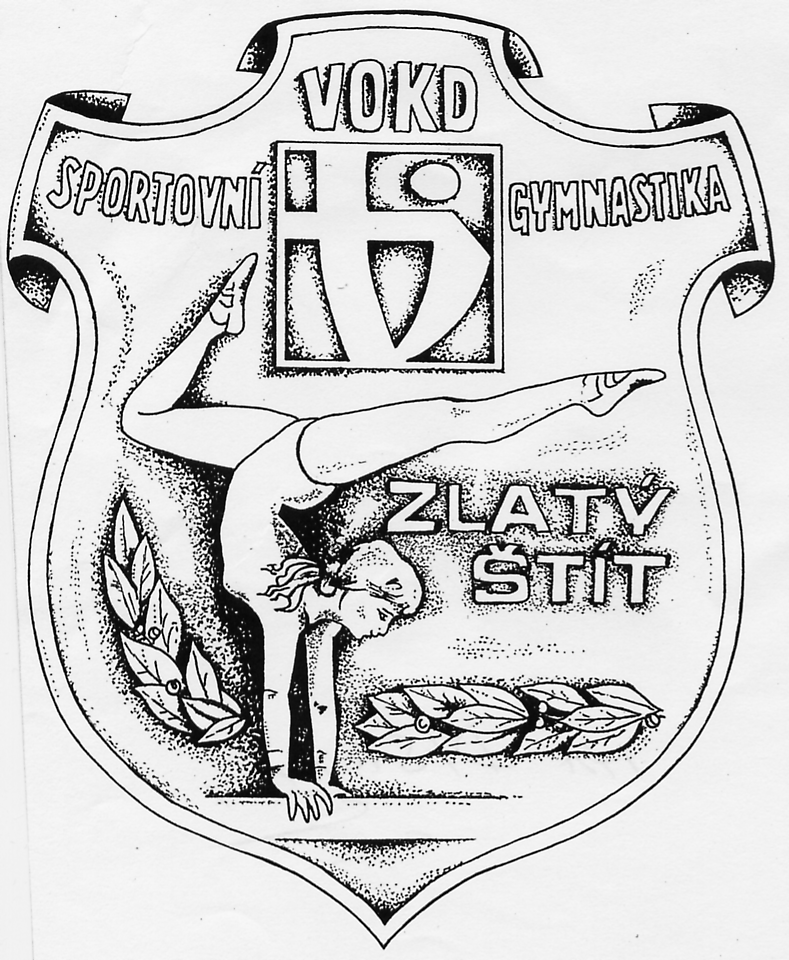 MEMORIÁL MIROSLAVA BERNATÍKA29. DUBNA 33, OSTRAVA – VÝŠKOVICE (tělocvična GK Vítkovice) 23. února 2019Všeobecná ustanovení :Datum konání:		23. února 2019Místo konání:		29. DUBNA 33, OSTRAVA – VÝŠKOVICE (tělocvična GK Vítkovice)  Vedoucí činovnici:	Ředitel		- Ing. Bučko JosefHl. rozhodčí 	- Mgr. Všetečková JanaJednatel		- Petr ŠtroblíkPřihlášky :	uzávěrka přihlášek 18. 2. 2019 přes GIS		kontaktní telefon: 737 249 871(Všetečková)  603 205 836 (Bučko) 777 340 973 (Štroblík)Úhrada: 	veškeré náklady hradí vysílající složka. Losování: 	bude provedeno předem dle přihlášek.Startovné:	200,-KčPodmínka účasti:	včas zaslaná přihláška, doklad o příslušnosti k oddílu – klubu,lékařská prohlídka ne starší 1 roku, delegování 1 rozhodčí na každých 7 závodnic, při nezajištění rozhodčí uhradí oddíl – klub poplatek +50,- Kč za závodnici (hradíme tím navíc pozvané rozhodčí).Technická ustanovení :Předpis: závodí se dle platných pravidel sportovní gymnastiky,   Závodního programu ČGF pro období 2017 - 2020  – platné od prosince 2017 aktualizace leden 2019 a ustanovením tohoto rozpisu. Startují: jednotlivkyně oddílů a klubů sportovní gymnastiky.Kategorie a obtížnost:	I. Začínající žákyně – ročník 2011 - 2012bradla: základní sestava 1.  výmyk			2.  toč vzad		3.  podmet (libovolný, bez obratu)  = 0,50 b.		     Sešin	s výdrží v přednosu 2s	= 0,30 b.     Sešin	bez výdrže v přednosu	= 0,10 b.	D známka: při předvedení max. základní sestavy 1,5 + 0,3 =1,8,     	Max E:	10 bodůkladina : 100 cmvolná sestava s povinnými požadavky:gymnastický skok min. Aakrobatický prvekobrat jednonož min. 1800Max E: 	 5 prv.		10 bodů	 4 prv.		- 4 bodů	 3 prv.		- 5 bodů	 2 – 1 prv.	- 8 bodyPro kategorii začínajících žákyň platí také Doplňková tabulka prvků na straně 52 Závodního programu. II. Mladší žákyně – ročníky 2009 – 2010bradla  : volná sestava s povinnými požadavky :výmyk na n. ž. nebo výmyk na v. ž.	 0,30b.
vzklopka				 0,50b.toč vpřed nebo vzadpřechod do vzporu na vyšší žerdizávěr  	- prvkem A (ne saltový ) 		 0,30b.          	     	- saltem nebo prvkem B    		 0,50b.	     	Max E:	5 prv.	10 bodů		4 prv.	- 2 bodů		3-1prv.	- 4 bodůkladina: volná sestava s povinnými požadavky:gymnastická řada min. 2 prvkováakrobatický prvekobrat jednonož min. 3600závěr  - prvkem A (ne saltový )  	 	0,30b.          	 - saltem nebo prvkem B  		 0,50b.Max E: dle pravidelPro kategorii Mladších žákyň platí také Doplňková tabulka prvků na straně 52 Závodního programu. III. Starší žákyně – ročníky 2006– 2008bradla: volná sestava s povinnými požadavky:vzklopkatoč vpřed  / vzadpřechod  n. ž.  / v. ž. prvkemstoj na rukoukrátká sestava:	5-6 = - 4,003-4 = - 6,001-2 = - 8,000    = - 10,00kladina: volná sestava s povinnými požadavky, hodnocení dle FIG,	 E: dle pravidelGymnastická řada dle FIGobrat sk.3akrobatický prvek (předvedený na kladině, nepočítá se náskok a seskok)akrobatický prvek jiný než 3 (předvedený na kladině, nepočítá se náskok a seskok)Pro kategorii Starších žákyň platí také Doplňková tabulka prvků na straně 52 Závodního programu. IV. Starší žákyně B – ročníky 2006 – 2008Kategorie pro závodnice, které nemají splněné VS 2 A, VS 2 B. Prosíme o dodržení této podmínky. Děkujeme.bradla: volná sestava s povinnými požadavky:1.	výmyk2.	toč vpřed nebo vzad		3. 	přechod do vzporu na vyšší žerdi libovolně (bez srážky, že není prvkem)	závěr - prvkem 		Max E:	4 prv.	10 bodů		3 prv.	- 2 body		2-1prv.	- 4 bodykladina: volná sestava s povinnými požadavky, 	 E: dle pravidel1. 	gymnastická řada min. 2 prvkováakrobatický prvek na kladiněobrat jednonož min. 1800závěr  - prvkem A ( ne saltový )		0,30 b.           		- saltem nebo prvkem B    		0,50 b.Pro IV.kategorii Starších žákyň B platí také Doplňková tabulka prvků na straně 52 Závodního programu.V. Juniorky a Ženy C – ročníky 2006 a staršíObtížnost a hodnocení:	dle ZP strana 13 pro Linii CVI. Juniorky – ročníky 2004 – 2006Obtížnost a hodnocení:	dle ZP strana 15 pro VS 5-6 BVII. Ženy- ročníky 2003 a staršíObtížnost a hodnocení:	dle ZP strana 15 pro VS 5-6 BU všech kategorií – je pro umístění rozhodující známka na kladině v pořadí:		1 – výsledná známka, 2 – průměrná známka všech rozhodčí v případě rovnosti		3 – průměrná známka na bradlech, 		4 – věk závodnice (mladší má lepší umístění)Úbor: 	dle pravidel SG, platí i pro rozhodčíCeny : Začínající žákyně 	1. - 3. místo medaile, pohár, diplom, věcná cena					4. - 6. místo diplom + věcná cena , 7. - ? věcná cenaMladší žákyně	 	1. - 3. místo medaile, pohár, diplom, věcná cena					4. - 6. místo diplom + věcná cena 	Starší žákyně 		1. - 3. místo medaile, pohár, diplom, věcná cena					4. - 6. místo diplom + věcná cena Starší žákyně B		1. - 3. místo medaile, pohár, diplom, věcná cena					4. - 6. místo diplom + věcná cena Juniorky a Ženy C 	1. - 3. místo medaile, pohár, finanční odměna                                   		(800 – 500 – 300 Kč)					4. - 6. místo věcná cena  Juniorky		 	1. - 3. místo medaile, pohár, finanční odměna                                   		(1.500 – 900 – 600 Kč)					4. - 6. místo věcná cena  Ženy			  1. - 3. místo medaile, pohár, finanční odměna 	     			(3.000 – 2.000 – 1.000 Kč)			            		4. - 6. místo věcná cena U VŠECH KATEGORIÍ:Trenér/ka vítězky 	300,- Kč + pitný režimTrenér/ka 2. místo 	200,- KčTrenér/ka 3. místo 	100,- KčČasový program :         23. února 2019  	8. 00	      	otevření haly pro závodníky8. 15 - 9. 00 	rozcvičení kategorií I. a II. (kladina 30 s na závodnici, podle počtu závodnic)				          	8. 15 - 8. 40 	prezence kategorií I. a II.					9. 00 - 9. 15 	prezence kategorií IV. – V.     (v případě pozdějšího příjezdu, stačí telefonické potvrzení)8. 45 - 8. 55 	porada trenérů a rozhodčích kategorií I. a II. 					9. 05 - 9. 10 	nástup a zahájení závodu kategorií I. a II.					10. 30  - 10.50 	prezence kategorií III., VI., VII.     (v případě pozdějšího příjezdu, stačí telefonické potvrzení)	11. 10 – 11. 25	VYHLÁŠENÍ VÝSLEDKŮ KAT. I. – II.11. 30 – 12. 00	rozcvičení kategorií IV. – V.(kladina 30s  na závodnici, podle počtu závodnic)11. 00 – 11. 10	porada trenérů a rozhodčích kategorií III. - VII.					11. 50 – 13. 30 	nástup a zahájení závodu kategorií IV. – V..13. 45 – 13. 55	VYHLÁŠENÍ VÝSLEDKŮ KAT. IV. – V..					14. 05 – 14. 50	rozcvičení kategorií III., VI., VII.							(kladina 30 s  na závodnici, podle počtu závodnic)					15. 00 – 16. 30	nástup a zahájení závodu kategorií III., VI., VII.					16. 40 – 16. 50	VYHLÁŠENÍ VÝSLEDKŮ KAT. III., VI., VII.Kategorie I., II., IV. a V. mají pouze volné rozcvičení před závodem, bez 30 sekundového rozcvičení bezprostředně před zahájením závodu. Daný rozpis je naplánovaný pro 4 panely rozhodčích pro kategorie I., II., IV., V. a 2 panely pro kategorie III., VI. a VII..Nasazení rozhodčích v den závodu. Možno napsat požadavek na nářadí do přihlášky.			Platba startovného minimálně vždy za jeden oddíl a jednu kategorii. Nikoliv jednotlivce.	 Ing. Bučko Josef, v. r.		Mgr. Všetečková Jana, v. r.		   Petr Štroblík, v. r.	    ředitel závodu 		       hlavní rozhodčí 			     jednatel závodu